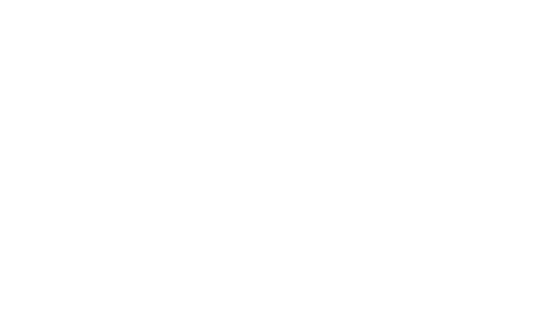 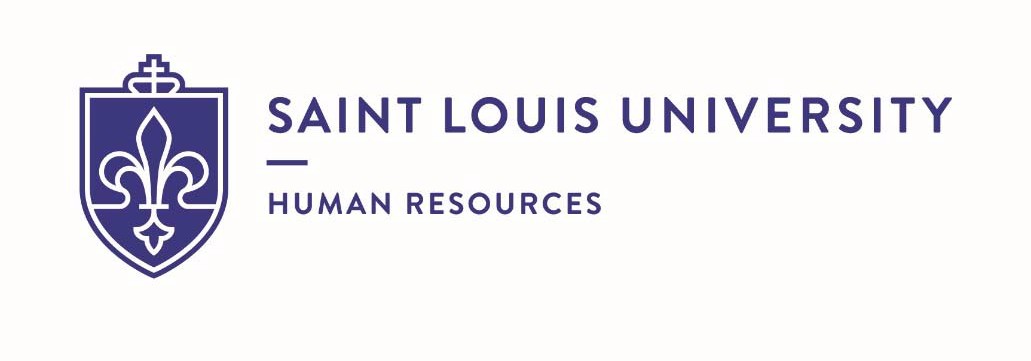 2023 Summary of Benefits upon Separation of EmploymentThe following details describe what will happen to your benefits upon leaving the University.Health (Medical, Dental and Vision) InsuranceActive medical, dental and vision coverage for you and your dependents ends on the last day of the month in which your employment ends. For example, if your termination date is October 10, your health insurance ends on October 31. Please note that if you terminate on the last day of the month, benefits will end that same day.If you have health (medical, dental and vision) insurance coverage through the University when your employment ends, you will generally be eligible to continue coverage for up to 18 months through COBRA. After your termination, you will receive the COBRA Continuation Election Notice from Optum Financial. Please note the following conditions:You must choose coverage under COBRA within 60 days from the day you receive the COBRA Continuation Election Notice. The date will be specified in the Notice you receive.You must pay the entire premium. When you are no longer an active employee, the University no longer pays a portion of the premium.You cannot change your health insurance plan until the next open enrollment period.If you are under “employee only” coverage when you terminate your employment with the University, you cannot change the coverage to a different level unless you experience a “qualifying event” as defined by the IRS. If you experience a qualifying event, you must notify Optum Financial within 30 days of the event to make a change to your coverage.If you have a spouse or dependents covered when you terminate employment, your spouse and/or dependents may elect coverage under COBRA regardless of whether you elect COBRA coverage.You may be able to find more affordable coverage through the Health Insurance Marketplace. More information can be found at www.healthcare.gov.2022 Monthly COBRA Premiums1 You will be charged the family rate if you have more than 1 childFlexible Spending Accounts – HealthcareIf you enrolled in the Flexible Spending Account (FSA), your contributions to your FSA stop with your last paycheck (unless you are eligible and elect to continue contributions to your FSA under COBRA). Please note the following:You have until April 30 of the year following your termination of employment to submit claims for expenses that you incurred on or prior to your last day of employment.If you have a ConnectYourCare debit card for Healthcare FSA, you must destroy the card and NOT use it past your termination date. If you use the debit card past your end of employment date, you are responsible to repay those charges.If you elect COBRA for the Healthcare FSA, you will continue to contribute on an after‐tax basis. This allows you to submit claims for expenses incurred after your termination date, as long as you continue to make your COBRA payments. Please note, you will have to submit paper claims to ConnectYourCare.Contact ConnectYourCare if you have questions regarding claims submission, account balances or pending claims at 888‐339‐3819.Flexible Spending Accounts – Dependent CareIf you enrolled in the Dependent Care Account, your contributions to your Dependent Care Account stop with your last paycheck. The Dependent Care cannot be continued through COBRA. You have until April 30 of the year following your termination to submit for reimbursement of eligible expenses incurred on or prior to your last day of employment. Contact ConnectYourCare if you have questions regarding claims submission, account balances or pending claims at 888‐339‐3819.Health Savings AccountIf you are enrolled in the Health Savings Plan at Saint Louis University, your payroll contributions into the Optum HSA, associated with the United Healthcare High Deductible Health Plan, end on your last day of employment. The account will remain assigned to you and you can continue to use the HSA to pay for qualified health expenses. Contact Optum Bank at 866‐234‐8913 for questions.Tuition RemissionIf you terminate prior to the completion of the fourth week of the fall or spring semester (or the second week of the summer or winter semester), you will be billed for any tuition remission benefit received for that semester. Please contact Student Financial Services for any questions surrounding tuition remission at 314‐977‐2350 or sfs@slu.edu.Voya Accident BenefitsIf you currently participate in this program, you may be able to continue coverage. Voya will send the portability notice or you may call them at 877‐236‐7564. Important note: You must apply for Conversion and/or Portability (and pay the first premium for Conversion) within 31 days of termination from Saint Louis University; Portability is not available to persons over age 69.Saint Louis University 403(b) Plan and Retirement Plan ‐ TIAAIf you participated in the University’s 403(b) and Retirement Plan, you may request a distribution or rollover of your retirement funds at any time after termination or you may choose to leave your retirement funds with TIAA. You may contact TIAA to make an appointment to discuss the details of your account. These representatives will be able to view your account information and discuss your future options with you. To make an appointment or to request a distribution, contact TIAA at 1‐800‐842‐2252 or visit www.tiaa.org/slu.Employees who participated in the Saint Louis University 403(b) Plan prior to 2011 may also have an account with Fidelity. Please contact Fidelity at 1‐800‐343‐0860 or go to www.fidelity.com/atwork.457(b) Deferred Compensation PlanIf you participated in the 457(b) Deferred Compensation plan, you will need to make an election within 60 days of your termination of employment regarding distribution of your 457(b) funds. For any questions surrounding this election, contact TIAA at 1‐800‐842‐2252.Life InsuranceLife insurance coverage ends on the date your employment ends with Saint Louis University. Your Cigna life insurance (NYL) may be convertible. For information on converting your Cigna Group Term Life Insurance policy to an individual policy, please call Cigna at 1‐888‐842‐4462 or visit www.mycigna.com. You will need to provide Saint Louis University’s policy number, which is FLX968737 as well as your level of coverage you had before termination. Your covered amount of base and optional life (if applicable) insurance may be found by viewing your benefit elections in Workday. Important note: You must apply for Conversion and/or Portability (and pay the first premium forConversion) within 31 days of termination of employment from Saint Louis University; Portability is not available to persons over age 69.Accidental Death and Dismemberment Insurance (AD&D)AD&D coverage ends on the date your employment ends with Saint Louis University and you may be able to continue coverage. For information on converting your Cigna AD&D insurance policy to an individual policy please call Cigna at 1‐888‐842‐4462 or visit www.mycigna.com. You will need to provide Saint Louis University’s policy number, which is OK970212 as well as your level of coverage you had before termination. Your covered amount for base and optional AD&D (if applicable) may be found by viewing your benefit elections in Workday. Important note: You must apply for Conversion and/or Portability (and pay the first premium for Conversion) within 31 days of termination of employment from Saint Louis University; Portability is not available to persons over age 69.Legal Services PlanYour coverage under the MetLegal Plans ends on the date your employment ends with Saint Louis University. For questions about covered services that are pending as of your termination of employment, contact MetLife at 1‐800‐ 821‐6400.Identity Theft ProtectionYour coverage under LifeLock ends on the date your employment ends with Saint Louis University. For questions about continuing coverage through a retail plan, contact LifeLock at 1‐800‐607‐9174.EAP (Employee Assistance Program)Your coverage under ComPsych Guidance Resources employee assistance program ends 90 days after your termination date.Recreation CenterIf you were a member of the Simon Recreation Center, you will need to contact the Simon Rec Center to cancel your membership at 314‐977‐3181.Contact InformationIf you change addresses or contact information, please remember to update this with Saint Louis University Benefits Department at 314‐977‐2595. This will ensure timely receipt of future correspondence, such as benefit information and tax documents.Pay StatementsPay Statements, information on final pay, and benefits assistance can be obtained by contacting the Saint Louis University Benefits Department at benefits@slu.edu.Employment VerificationFor employment verification, please contact The Work Number at www.theworknumber.com/employees and use your Saint Louis University employee ID and employer code 10065. Your pin will be your date of birth (MMDDYYYY).This information does not constitute an expressed or implied contract for, nor guarantee of, benefits or employment. All benefits, rights, and obligations are governed by applicable plan documents and/or insurance contracts. If there is any difference between the information in this booklet and in applicable plan documents and/or insurance contracts, the applicable plan documents and/or insurance contracts control. The Company retains the right to change or eliminate any benefit described herein at any time without prior notice.Vendor Contact InformationBenefits	n/a						314-977-2595	        benefits@slu.edu									(8 am – 4 pm CT)403(b) Plan	TIAA					1‐800‐842‐2252	        www.tiaa.org/slu							(8 am – 7 pm ET)403(b) Plan	Fidelity	866-715-6111 	www.fidelity.com/atworkCOBRACost/MonthMedical PlusMedical QHDHPDental FlexDental Basic +VisionIndividual$701.58$645.86$35.14$20.56$7.16Individual + Spouse$1,474.24$1,356.44$68.80$39.55$13.02Individual + Child(ren)$1,263.64$1,159.77$68.801$39.551$13.64Family$2,246.89$2,074.57$117.79$70.85$21.07BENEFIT AREAVENDOR OR PLAN NAMEGROUP OR POLICY #PHONEEMAIL / WEBSITEHRn/a314‐977‐5847(8 am – 4 pm CT)314‐977‐5847(8 am – 4 pm CT)slu.edu/hrMedicalUHC0712924800‐382‐4259myuhc.comMedicalAetna877‐381‐3544aetnastudenthealth.com/en/sc hool/686138/members.htmlPrescriptionsExpress ScriptsDJ6A888‐778‐8755express‐scripts.comDentalDelta Dental1989 (Basic Plus)9142 (Flex)314‐656‐3001www.deltadentalmo.comVisionVSP30051106800‐877‐7195www.vsp.comHealth Savings Account (HSA)Optum866‐234‐8913www.optumbank.comHealthcare Flexible Spending AccountConnectYourCare888‐339‐3819www.connectyourcare.comDependent Care Flexible Spending Account (FSA)ConnectYourCare888‐339‐3819www.connectyourcare.comEmployee AssistanceComPsych GuidanceSaint LouisProgram (EAP)ResourcesUniversity800‐859‐9319www.guidanceresources.comNew York LifeLife – FLX‐968736; FLX‐968737Life and Long TermDisability (LTD) Insurance(Cigna)LTD –VDT‐962720AD&D‐OK 970212;OK 970213888-842-4462www.mycigna.comAccidentVoyaGroup 68504‐6877‐236‐7564presents.voya.com/EBRC/Hom e/SaintLouisUniversityLegal ServicesMetLife9902368800‐821‐6400info.legalplans.com/Home/Identity ProtectionNortonSaint LouisUniversity800‐607‐9174www.lifelock.comCOBRAOptum FinancialSaint LouisUniversity855-687-2021Optum Financial - Connecting Health Care & FinancesSimon Rec Center314‐977‐3181Tuition Remission314‐977‐2350sfs@slu.eduEmployment VerificationThe Work NumberEmployer Code 10065www.theworknumber.com